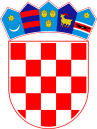   REPUBLIKA HRVATSKAVARAŽDINSKA ŽUPANIJA        OPĆINA VINICAKLASA: 602-02/23-01/04URBROJ:2186-11-23-25Vinica, 06. listopada 2023. godine	Na temelju Rješenja o izboru članova Povjerenstva za dodjelu novčane potpore studentima od dana 06. rujna 2023. godine, te članka 6. Odluke o pružanja novčane potpore učenicima srednjih škola Općine Vinica („Službeni vjesnik Varaždinske županije“ broj 109/21), Povjerenstvo za dodjelu novčanih potpora učenicima srednjih škola, dana 06. listopada 2023. godine donosiOdlukuo zadovoljavanju uvjeta i kriterija za ostvarivanje novčanepomoći učenicima srednjih školaČlanak 1.	Dana 06. rujna 2023. godine, načelnik Općine Vinica dr.sc. Branimir Štimec, prof. objavio je Javni poziv za dodjelu novčanih potpora učenicima srednjih škola s područja Općine Vinica (KLASA: 602-02/23-01/04, URBROJ: 2186-11-23-2).Članak 2.	Povjerenstvo za dodjelu novčanih potpora učenicima srednjih škola, dana 06. listopada 2023. godine pogledalo je sve pristigle prijave stigle na objavljeni Javni poziv, te utvrdilo koji učenici zadovoljavaju sve potrebne uvjete i kriterije.	Učenici koji zadovoljavaju uvjete su slijedeći:Ivančić AnamarijaCeboci MajaKostanjevec RenatoMihalić PaulinaŠipek FilipŠtromar MartaŠtromar EmmaMajhen DeaDubovečak LeonardaŠincek DoroteaHohnjec KarolinaBek EmilRožmarić KarlaŠipek EvaŠipek RokoLukaček SaraRukelj LukaKušinec BarbaraKušinec RozalijaLevanić Matejte učeniku koji zadovoljava sve potrebne uvjete i kriterije, a koji je dostavio prijavu van roka za dostavu dokumentacije:Krobot AndrejČlanak 3.	 Naknada će se uplaćivati za razdoblje od rujna 2023. do lipnja 2024. godine u iznosu od 26,55 € na žiro račun učenika srednjih škola nabrojanih u članku 2. ove Odluke. Članak 4.	Svaki učenik može u roku od 8 dana od dana objave liste učenika koji su zadovoljili uvjete, podnijeti pisani prigovor načelniku Općine Vinica, a odluka načelnika po prigovoru je konačna.Članak 5.	Nakon proteka roka za podnošenje prigovora (8 dana), ova Odluka postaje konačna.						POVJERENSTVO ZA DODJELU NOVČANE 						POTPORE UČENICIMA SREDNJIH ŠKOLA